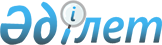 Қазақстан Республикасының аңшы куәлігін беру ережесін бекіту туралы
					
			Күшін жойған
			
			
		
					Қазақстан Республикасы Ауыл шаруашылығы министрлігі Орман және аңшылық шаруашылығы комитеті төрағасының 2004 жылғы 19 қарашадағы N 246 бұйрығы. Қазақстан Республикасының Әділет министрлігінде 2004 жылғы 13 желтоқсанда тіркелді. Тіркеу N 3274. Күші жойылды - ҚР Ауыл шаруашылығы министрінің 2010 жылғы 29 сәуірдегі N 301 бұйрығымен

      Ескерту. Күші жойылды - ҚР Ауыл шаруашылығы министрінің 2010 жылғы 29 сәуірдегі N 301 (қолданысқа енгізілу тәртібін 4-тармақтан қараңыз) бұйрығымен.      2004 жылғы 9 шілдедегі "Жануарлар дүниесін қорғау, өсімін молайту және пайдалану туралы" Қазақстан Республикасы Заңының 9-бабына сәйкес БҰЙЫРАМЫН: 

      1. Қоса беріліп отырған Қазақстан Республикасының аңшы куәлігін беру ережесі бекітілсін. 

      2. Осы бұйрықтың орындалуын бақылау Комитет төрағасының орынбасары Н.А.Хадыркеевке жүктелсін. 

      3. Осы бұйрық Қазақстан Республикасының Әділет министрлігінде мемлекеттік тіркеуден өткен күнінен бастап күшіне енеді.       Төраға Қазақстан Республикасы     

Ауыл шаруашылығы министрлiгi  

Орман және аңшылық        

комитетi төрағасының       

2004 жылғы 19 қарашадағы    

N 246 бұйрығымен бекiтiлген   

  Қазақстан Республикасының аңшысы 

куәлiгiн беру ережесi  1. Жалпы ережелер       1. Қазақстан Республикасының аңшысы куәлiгiн берудiң осы ережесi (бұдан әрi - Ереже) "Жануарлар дүниесiн қорғау, өсiмiн молайту және пайдалану туралы" Қазақстан Республикасының 2004 жылғы 9 шiлдедегi Заңына сәйкес әзiрлендi және Қазақстан Республикасының аңшы куәлiгiн берудiң, дайындаудың, есепке алудың және сақтаудың тәртiбiн айқындайды. 

      2. Қазақстан Республикасының аңшы куәлiгi (бұдан әрi - аңшы куәлiгi) Қазақстан Республикасының аумағында кәсiпшiлiк және әуесқойлық (спорттық) аң аулау құқығын куәландыратын құжат болып табылады және жануарлар дүниесiн қорғау, өсiмiн молайту және пайдалану саласындағы Қазақстан Республикасының заңнамасы бойынша аңшылық минимумның арнайы бағдарламасы бойынша (бұдан әрi - аңшылық минимумы) емтихан тапсырған және Қазақстан Республикасының салық заңнамасында белгiленген мемлекеттiк баж төлеген жеке тұлғаларға берiледi.  

  2. Аңшы куәлiгiн беру тәртiбi       3. Аңшы куәлігі (1-қосымша) тұрғылықты жер бойынша 10 жыл мерзімге беріледі. 

      Қазақстан Республикасы Ауыл шаруашылығы министрлігі Орман және аңшылық шаруашылығы комитеті облыстық орман және аңшылық шаруашылығы аумақтық басқармасының (бұдан әрі - аумақтық басқарма) тиісті жылға аң аулау құқығына рұқсат беру үшін Қазақстан Республикасының салық заңнамасы белгілеген мемлекеттік баждың төленгені туралы белгісі болмаса, аңшы куәлігі жарамсыз деп танылады. 

       Ескерту. 3-тармақ жаңа редакцияда - ҚР Ауыл шаруашылығы министрлігі Орман және аңшылық шаруашылығы комитетінің 2007 жылғы 12 шілдедегі N 231 бұйрығымен. 

      4. Аңшы куәлiгiмен бiр мезгiлде аңшыны есепке алу карточкасы толтырылады (2-қосымша) және аңшылық минимумы бойынша және мемлекеттiк баж төленгенi жөнiнде белгi қойылады және аңшы куәлiгi қолданыста болу мерзiмi iшiнде сақталатын аңшының жеке iсi қалыптастырылады. 

      5. Аңшы куәлiгiн алу үшiн жеке тұлғалар тұрғылықты жерi бойынша аумақтық басқармаға сауалнама-өтiнiш ұсынады (3-қосымша). Өтiнiшке: 

      1) Қазақстан Республикасы азаматының жеке басын куәландыратын құжаттың көшiрмесi (азаматтығы жоқ және шетел азаматтары үшiн - төлқұжатының және Қазақстан Республикасының аумағына келуiнiң заңдылығын растайтын құжаттың көшiрмесi); 

      2) өтiнiш берушiнiң өзi көрсеткен тұрғылықты жерi бойынша тұратынын (тiркелгенiн) растайтын құжат; 

      3) Қазақстан Республикасының салық төлеушiсi куәлiгiнiң көшiрмесi; 

      4) көлемi 3x4 фотосурет (түрлi-түстi) - 3 дана; 

      5) аңшылық минимумы жөнiндегi курсты бiтiргенi туралы құжаттың көшiрмесi қоса тiркеледi. 

      6. Аумақтық басқарма 10 күн iшiнде сауалнама-өтiнiштi қарайды және өтiнiш берушiге аңшылық минимумы бойынша емтиханға жiберу (не жiберуден дәлелдi бас тарту туралы), күнi мен оның өткiзiлетiн жерi туралы хабарлайды. 

      Емтихан өткiзудiң күнi сауалнама-өтiнiш берiлген күннен бастап екi ай мерзiмнен кешiктiрмей тағайындалады. 

      7. Өтiнiш берушiлер аңшылық минимумы бойынша емтихан тапсырғанға дейiн жануарлар дүниесiн қорғау, өсiмiн молайту және пайдалану саласында басқару мен бақылау функцияларын жүзеге асыратын мемлекеттiк орган (бұдан әрi - уәкiлеттi орган) бекiтетiн аңшылық минимумы бағдарламасы бойынша даярлық курсынан өтедi. 

      Уәкiлеттi орган аңшылық минимумы бағдарламасы бойынша курсты ұйымдастырушыны конкурстық негiзде айқындайды. 

      8. Аңшылық минимумы бойынша емтихан жануарлар дүниесiн қорғау, өсiмiн молайту және пайдалану, жабайы жануарлардың биологиясы, аңшылық қаруды және басқа аулау құралдарын, аң аулайтын иттер мен қыран құстарды ұстау мен пайдалану саласындағы заңнама мәселелерiн қамтитын уәкiлеттi орган бекiткен тестiлiк тапсырмалар бойынша тестiлеу әдiсiмен жүргiзiледi. 

      9. Аңшылық минимумы бойынша емтихан қабылдауды аумақтық басқарма бастығының бұйрығымен аумақтық басқармалар жанында құрылатын кемiнде үш адамнан тұратын тұрақты түрде жұмыс iстейтiн емтихан алу комиссиялары жүзеге асырады. Емтихан алу комиссиясының төрағасы болып жануарлар дүниесiн қорғау, өсiмiн молайту және пайдалану мәселелерiмен айналысатын аумақтық басқарма бастығының орынбасары не осы басқарманың тиiстi бөлiмшесiнiң басшысы тағайындалады. Емтихан алу комиссиясының құрамына (келiсiм бойынша) жергiлiк өкiлдi органдардың, iшкi iстер органдарының, аңшылардың қоғамдық ұйымдарының өкiлдерi және басқалар кiруi мүмкiн. 

      Емтихан нәтижелерi бойынша құжаттар қабылдауды және ресiмдеудi аумақтық басқарманың штат қызметкерлерi қатарынан тағайындалатын емтихан алу комиссияның хатшысы жүзеге асырады. 

      10. Өтiнiш берушi бiр сағат iшiнде 25 тестiлiк сұрақтардың 20-сына дұрыс жауап берген жағдайда емтихан нәтижесi оң деп есептеледi. Бес қатеден асқан жағдайда емтихан тапсырылмаған болып есептеледi және өтiнiш берушi емтиханды қайтадан тапсыруға жiберiледi. 

      Емтиханды қайтадан тапсыра алмаған жағдайда өтiнiш берушiге осы Ереженiң 5-тармағында белгiленген тәртiппен аңшы куәлiгiн алуға бiр жылдан кейiн өтiнiш беру мүмкiндiгi берiледi. 

      Аңшы куәлiгiн берудi аумақтың ерекшелiгi мен аңшылық алқаптардың көлемiне қарай, бастықтың бұйрығымен тағайындалатын аумақтық басқарманың жауапты тұлғасы (бұдан әрi - аумақтық басқарма өкiлi) емтихан тапсырғаннан кейiн 10 күннен кешiктiрмей жүргiзедi. 

      Аумақтық басқарма өкiлiнiң қолы арнайы мөрмен куәландырылады. 

      Емтихан алу комиссиясының хаттамасы (4-қосымша) аңшы куәлiгiн беруге негiз болып табылады. 

      11. Егер аңшы куәлiгi өзiнiң қолданыста болу мерзiмi аяқталғанға дейiн жоғалса немесе жарамсыз болса, аңшы куәлiгiнiң дубликатын беру аңшының есепке алу карточкасының негiзiнде жүргiзiледi. 

      Аңшы куәлiгiнiң қолданылу мерзiмi аяқталған кезде жаңа аңшы куәлiгiн беру осы Ереженiң 6-тармағына сәйкес жүргiзiледi. 

       Ескерту. 11-тармаққа өзгерту енгізілді - ҚР Ауыл шаруашылығы министрлігі Орман және аңшылық шаруашылығы комитетінің 2007 жылғы 12 шілдедегі N  231 бұйрығымен. 

      12. Аңшыларды есептен шығару және есепке қою олар аңшы куәлiгi берiлген әкiмшiлiк-аумақтық бiрлiк (облыс) аумағынан тыс тұрақты тұрғылықты жерге көшкен кезде жүргiзiледi. Бұл жағдайда аңшы жаңа тұрғылықты жерге келген күннен бастап 30 күн iшiнде жаңа тұрғылықты жерi бойынша аумақтық басқармаға есепке тұруы қажет. Бұл ретте тиiстi аумақтық басқарма аңшының өзi тiркелген бұрынғы орнынан кеткенi туралы белгiсi бар есепке алу карточкасының түпнұсқасын және оның жеке iсiн сұратады. Аңшының бұрынғы тiркелген жерi бойынша аумақтық басқармада аңшыны есепке алу карточкасының және есепке алу карточкасы мен жеке iстiң түпнұсқасын жаңа есепке алу жерi бойынша қайта салу туралы белгiсi бар және оларды қайта салудың негiзi көрсетiлген iлеспе хаттың көшiрмесi сақталады. 

      Аңшының әкiмшiлiк-аумақтық бiрлiк (облыс) шегiндегi тұрғылықты жерi өзгерген кезде, сондай-ақ аңшы куәлiгi мен есепке алу карточкасында көрсетiлетiн басқа да деректер өзгерген кезде аңшы болып өткен өзгерiстер туралы өзi есепке алынған жерi бойынша хабарлайды.  

  3. Аңшы куәлiгiн дайындау, сақтау, есепке алу 

және есептен шығару тәртiбi       13. Аңшы куәлiгiнiң бланкiлерiн және аңшыны есепке алу карточкасын аумақтық басқарманың өтiнiмi бойынша уәкiлеттi орган орталықтандырған түрде дайындайды. Аңшы куәлiгiнiң бланкiлерiнде баспаханалық тәсiлмен қойылған нөмiрлер болады және олар қатаң есептiлiк құжаттары ретiнде, сенiмдi жабылатын металл шкафтарда (сейфтерде), олардың сақталуын қамтамасыз ететiн үй-жайларда сақталады. 

      14. Аңшы куәлiгiн беру арнайы журналда тiркеледi (5-қосымша), ол аңшы куәлiгi бланкiлерiнiң қозғалысын есепке алу үшiн негiз болып табылады. 

      15. Аңшы куәлiгi бланкiлерi мен аңшыны есепке алу карточкаларын уәкiлеттi орган акт бойынша аумақтық басқармаға бередi. Аңшы куәлiгiн берудi жүзеге асыратын аумақтық басқарманың жауапты адамы аумақтық басқарманың бухгалтерлiк есеп қызметiне аңшы куәлiгi бланкiлерiнiң қозғалысы туралы тоқсан сайын, белгiленген тәртiппен есеп бередi. 

      16. Аңшы куәлiгi бланкiлерiн есептен шығару қатаң есептiлiк бланкiлерiн есептен шығару үшiн белгiленген тәртiппен, олардың аңшыларға берiлуiне қарай жүргiзiледi. 

      17. Қазақстан Республикасының заңнамасына сәйкес аң аулау құқығынан айрылған аңшылардан алынған аңшы куәлiгiн, сондай-ақ куәлiктiң бүлiнген бланкiлерiн қатаң есептiлiк бланкiлерi үшiн белгiленген тәртiппен, аумақтық басқару комиссиясы жоюға тиiс. 

      18. Аумақтық басқарма тоқсан сайын және есептi жыл нәтижелерi бойынша уәкiлеттi органға аңшы куәлiгi бланкiлерiнiң қозғалысы туралы есеп бередi. 

                                         Қазақстан Республикасының 

                                        аңшы куәлігін беру ережесіне 

                                                 1-қосымша               Қазақстан Республикасының аңшы куәлігі                      Аңшы куәлігінің мұқабасы 

            (көлемі 105х80 мм, түсі жасыл, жазбасы қою 

             сары түсті, қысып басу әдісімен жасалады) ___________________________________________________________________ 

                                 |   ҚАЗАҚСТАН РЕСПУБЛИКАСЫНЫҢ 

                                 |          АҢШЫ КУӘЛІГІ 

___________________________________________________________________                     Куәлік бланкісінің 1-парағы 

          (мұқабаның ішкі бетінің сол жағына желімденеді)                        ҚАЗАҚСТАН РЕСПУБЛИКАСЫ 

                  АУЫЛ ШАРУАШЫЛЫҒЫ МИНИСТРЛІГІНІҢ 

             ОРМАН ЖӘНЕ АҢШЫЛЫҚ ШАРУАШЫЛЫҒЫ КОМИТЕТІ                          N _____ аңшы куәлігі _____________ 

|             |   _________________________________________________ 

|   3 х 4 см  |                         (тегі) 

| фотосуретке |   _________________________________________________ 

|арналған орын|               (аты, әкесінің аты) 

|_____________|   Туған күні "____" ______________ ______ж.       М.О. Аңшы өтілі _____ж. Куәлікті берген ___________________________________________________ 

                     (облыстық орман және аңшылық шаруашылығы  

                           аумақтық басқармасының атауы) 

___________________________________________________________________ 

      (куәлікті берген лауазымды тұлғаның қолы және аумақтық 

                      басқарманың арнайы мөрі) 

Аңшылық минимумын тапсыру туралы белгі ____________________________ 

                                         (емтихан алу комиссиясы 

___________________________________________________________________ 

                   хаттамасының нөмірі мен күні) Куәлік 20__ж. "__"_______ берілді, 20__ж. "__"______ дейін жарамды.                              2-парақ              АҢШЫЛЫҚ СУЫҚ ҚЫЛЫШ ҚАРУДЫ ТІРКЕУГЕ АЛУ 

___________________________________________________________________ 

    Қарудың атауы      |    Нөмірі   |    Сатушы ұйымның белгісі 

___________________________________________________________________ 

___________________________________________________________________ 

___________________________________________________________________ 

___________________________________________________________________        АҢ АУЛАЙТЫН ИТТЕРДІ, ҚЫРАН ҚҰСТАРДЫ ТІРКЕУГЕ АЛУ 

___________________________________________________________________ 

Тұқымы (түрі),|Туған|   Иттің ветеринарлық  |   Итті аң аулауға 

түсі, сақина, |күні |тіркеу құжаты, паспорты| жіберу туралы белгі, 

микрочип нөмірі|     |                       | қыран құсты ұстау 

               |     |                       |       мерзімі 

___________________________________________________________________ 

___________________________________________________________________ 

___________________________________________________________________                              3-парақ            ЕСЕПКЕ АЛУ ЖӘНЕ ЕСЕПТЕН ШЫҒАРУ ТУРАЛЫ БЕЛГІ 

___________________________________________________________________ 

Есепке алынды|Есептен шығарылды|Тұрақты тұратын жерінің мекен-жайы 

___________________________________________________________________ 

___________________________________________________________________ 

___________________________________________________________________ 

___________________________________________________________________                                4-парақ       (куәлік мұқабасының ішкі бетінің оң жағына желімденеді)                                 Билет "__" ________ 20 __ж. "__" _________ 20 __ж. "__" _________ 20 __ж. "__" ________ 20 __ж. "__" _________ 20 __ж. "__" _________ 20 __ж. "__" ________ 20 __ж. "__" _________ 20 __ж. "__" _________ 20 __ж.                                                  дейін ұзартылды. 

                                         Қазақстан Республикасының 

                                        аңшы куәлігін беру ережесіне 

                                                 2-қосымша        Ескерту. 2-қосымшаға өзгерту енгізілді - ҚР Ауыл шаруашылығы министрлігі Орман және аңшылық шаруашылығы комитетінің 2007 жылғы 12 шілдедегі N 231 бұйрығымен.                      ҚАЗАҚСТАН РЕСПУБЛИКАСЫ 

                АУЫЛ ШАРУАШЫЛЫҒЫ МИНИСТРЛІГІНІҢ 

            ОРМАН ЖӘНЕ АҢШЫЛЫҚ ШАРУАШЫЛЫҒЫ КОМИТЕТІ ______________________ облыстық орман және аңшылық шаруашылығы 

        (атауы)                 аумақтық басқармасы                  ҚАЗАҚСТАН РЕСПУБЛИКАСЫ АҢШЫСЫНЫҢ 

                        ЕСЕПТІК КАРТОЧКАСЫ _____________    Тегі_____________________________________________ 

|             |   Аты_________________ Әкесінің аты________________ 

|   3 х 4 см  |   Туған күні "_____" ______________ ____________ ж. 

| фотосуретке |   Жеке куәлігі/төлқұжаты/ _________________________ 

|арналған орын|   СТН _____________________________________________ 

|_____________|   Үйінің мекен-жайы, телефоны _____________________ 

                  _________________________________________________ 

      М.О.        Аңшының өтілі 20__ж. бастап. 

                  Аңшының куәлігі N________________________________ 

                  "____"_____________20 __ ж. берілді.       Аңшылық минимумы бойынша емтихан тапсырғаны туралы белгі 

(емтихан алу комиссиясы хаттамасының нөмірі және күні) 

___________________________________________________________________ 

___________________________________________________________________       Уәкілетті лауазымды 

      адамның қолы және мөр __________________________                           ЕРЕКШЕ БЕЛГІЛЕР 1. Аңшылық қарудың болуы туралы мәліметтер   2. Аң аулайтын иттерді, қыран құстарды тіркеуге алу 

___________________________________________________________________ 

Тұқымы (түрі),|Туған|Иттің ветеринарлық| Итті аң аулауға жіберу 

түсі, сақина, |күні |  тіркеу құжаты,  |туралы белгі, қыран құсты 

микрочип нөмірі|     |     паспорты     |      ұстау мерзімі 

___________________________________________________________________ 

___________________________________________________________________ 

___________________________________________________________________ 

___________________________________________________________________ 3. Жануарлар дүниесін қорғау, өсімін молайту және пайдалану 

саласындағы Қазақстан Республикасының заңнамасын бұзғаны туралы 

белгі 

___________________________________________________________________ 

___________________________________________________________________ 

___________________________________________________________________                             Аңшы куәлігі: "__" ________ 20 __ж. "__" _________ 20 __ж. "__" _________ 20 __ж. 

"__" ________ 20 __ж. "__" _________ 20 __ж. "__" _________ 20 __ж. 

"__" ________ 20 __ж. "__" _________ 20 __ж. "__" _________ 20 __ж.                                                    дейін ұзартылды.            ЕСЕПКЕ АЛУ ЖӘНЕ ЕСЕПТЕН ШЫҒАРУ ТУРАЛЫ БЕЛГІ 

___________________________________________________________________ 

Есепке алынды|Есептен шығарылды|Тұрақты тұратын жерінің мекен-жайы 

___________________________________________________________________ 

___________________________________________________________________ 

___________________________________________________________________ 

___________________________________________________________________                               Сырт жағы 

                                         Қазақстан Республикасының 

                                        аңшы куәлігін беру ережесіне 

                                                 3-қосымша                    САУАЛНАМА-ӨТІНІШТІҢ НЫСАНЫ                              САУАЛНАМА _____________ 

|             |   _________________________________________________ 

|   3 х 4 см  |                         (тегі) 

| фотосуретке |   _________________________________________________ 

|арналған орын|               (аты, әкесінің аты) 

|_____________|   Туған күні "____" ______________ ______ж. 

      М.О. Азаматтығы ________________________________________________________ 

Жеке куәлігі/төлқұжаты ____________________________________________ 

СТН _______________________________________________________________ 

Үй мекен-жайы, телефоны____________________________________________ 

___________________________________________________________________ 

___________________________________________________________________ 

               (облыстық орман және аңшылық шаруашылығы 

_________________________________________________________ бастығына 

                     аумақтық басқармасының атауы)                               ӨТІНІШ Белгіленген тәртіппен _____________________________________________ 

                     аңшы куәлігін (аңшылық билетін) берген ұйымның  

______________________________________ берген қолда бар N _________ 

      атауы және берген күні) 

аңшы куәлігінің (аңшылық билеттің) орнына Қазақстан Республикасының 

аңшы куәлігін (аңшылық билетін) беруіңізді/ ауыстырып беруіңізді 

өтінемін.       Қосымша: 

      1) Қазақстан Республикасы азаматының жеке басын куәландыратын 

құжаттың көшірмесі (азаматтығы жоқ және шетел азаматтары үшін - 

төлқұжатының және Қазақстан Республикасының аумағына келуінің 

заңдылығын растайтын құжаттың көшірмесі);       2) __________________________________________________________ 

            (сауалнамада көрсетілген мекен-жайы бойынша өтініш 

      _____________________________________________________________ 

         берушінің тұрғылықты жерін (тіркелуін) растайтын құжат) 

 

        3) Қазақстан Республикасының Салық төлеушісі куәлігінің 

көшірмесі; 

      4) мөлшері 3 х 4 см фотосурет (түрлі түсті) - 3 дана; 

      5) аңшылық минимумы жөніндегі бағдарламаның курсын өткені 

туралы құжаттың көшірмесі.       Өтініш берушінің қолы _____________/________________________/ 

                                                 (Т.А.Ж.) 

      Күні "___" __________ 20 ___ ж. ___________________________________________________________________ 

Өтінішті қабылдадым _______________________________________________ 

               (Өтінішті қабылдаған тұлғаның Т.А.Ж, лауазымы, қолы) 

Күні "___" __________ 20__ ж. 

___________________________________________________________________       1. Аңшылық минимумы жөніндегі бағдарламаның курсын өткені 

туралы белгі 

___________________________________________________________________ 

Аңшылық минимумы жөніндегі бағдарламаның курсы 20__ ж. "__" _____ 

бастап 20 __ ж. "__" __________ аралығында өтті. Курс аяқтағаны туралы құжат 20 __ ж. "__" __________ берілді. Курсты өткізуші ұйым басшысының қолы ______________________________ 

                                               (Т.А.Ж.) Күні 20 __ ж."___" ____________  М.О. 

___________________________________________________________________       2. Емтиханға жіберілгені туралы белгі 

___________________________________________________________________ 

Емтиханға _________________________________________ 

                 (жіберілді/жіберілген жоқ) 

Емтихан тапсыруға жіберуден бас тарту негіздемесі _________________ 

___________________________________________________________________ Лауазымды адамның қолы __________________/_________________________ Күні 20 __ ж. "__" _____________ М.О. 

___________________________________________________________________ ___________________________________________________________________ 

Емтиханды қайтадан тапсыруға ______________________________________ 

                                 (жіберілді/жіберілген жоқ) 

Емтиханды қайтадан тапсыруға жіберуден бас тарту негіздемесі ______ 

___________________________________________________________________ Лауазымды адамның қолы ___________________ /______________________/ 

                                                 (Т.А.Ж.) Күні 20 __ ж. "___" _____________               М.О. 

___________________________________________________________________       3. Емтихан нәтижелері туралы белгі 

___________________________________________________________________ 

Тест тапсырмасының нөмірі _______|Емтиханның нәтижесі: 

Емтихан нәтижелері:              |Емтихан _________________________ 

дұрыс жауаптар __________________|     (тапсырылды/тапсырылған жоқ) 

                 (жауаптар саны) |Емтихан комиссиясының хатшысы 

бұрыс жауаптар __________________|_________________________________ 

                (сұрақтар саны)  |          (Т.А.Ж., қолы) 

жіберілген қателіктер ___________|Күні 20 __ ж. "___" _____________ 

                (сұрақтар саны)  | 

___________________________________________________________________ ___________________________________________________________________ 

Тест тапсырмасының нөмірі _______|Қайта тапсырылған емтиханның 

Емтихан нәтижелері:              |нәтижесі: 

дұрыс жауаптар __________________|Емтихан _________________________ 

                 (жауаптар саны) |     (тапсырылды/тапсырылған жоқ) 

бұрыс жауаптар __________________|Емтихан комиссиясының хатшысы 

                (сұрақтар саны)  |_________________________________ 

жіберілген қателіктер ___________|          (Т.А.Ж., қолы) 

                (сұрақтар саны)  |Күні 20 __ ж. "___" _____________ 

___________________________________________________________________ 

Қазақстан Республикасының   

                                        аңшы куәлігін беру ережесіне 

                                                 4-қосымша                          Аңшылық минимумы бойынша емтихан 

                      қабылдау жөніндегі 

___________________________________________________________________ 

              (облыстық орман және аңшылық шаруашылығы 

___________________________________________________________________ 

                   аумақтық басқармасының атауы)                       емтихан алу комиссиясының 

                20 ___ жылғы "___" __________ N _____                               ХАТТАМАСЫ 

___________________________________________________________________ 

N |Емтихан тапсы-| Тест  |Жауаптардың нәтижелері|Емтихан бойынша 

р/с|рушының тегі, |тапсыр-|______________________|  қорытынды 

   |аты, әкесінің |масының|Дұ- |Бұрысы|Жіберілген| (тапсырылды/ 

   |аты, оның үйі-|нөмірі |рысы|      |  қателер | тапсырылған жоқ) 

   |нің мекен-жайы|       |    |      |          | 

___________________________________________________________________ 

1          2         3     4      5         6          7 

___________________________________________________________________ 

___________________________________________________________________ 

___________________________________________________________________       Емтихан алу 

      комиссиясының төрағасы ____________ _________________________ 

                                 қолы               (Т.А.Ж.)       Комиссия мүшелері: 1.  ____________ _________________________ 

                                 қолы               (Т.А.Ж.) 

                         2.  ____________ _________________________ 

                                 қолы               (Т.А.Ж.)       Комиссия хатшысы       ____________ _________________________ 

                                 қолы               (Т.А.Ж.) 

                                          Қазақстан Республикасының 

                                        аңшы куәлігін беру ережесіне 

                                                 5-қосымша                     Қазақстан Республикасының 

                    аңшысы куәлігін беру 

                               журналы 

         __________________________________________ 

        (облыстық орман және аңшылық шаруашылығы аумақтық 

                       басқармасының атауы) ___________________________________________________________________ 

N | Аңшының тегі, аты,| Тұрақты  |Емтихан алу |Аңшы  |   Алғаны 

р/с|    әкесінің аты   | тұратын  |комиссиясы  |куәлі-|туралы қолы 

   |                   | жерінің  |хаттамасының|гінің | 

   |                   |мекен-жайы|нөмірі және |нөмірі| 

   |                   |          |    күні    |      | 

___________________________________________________________________ 

1           2               3            4         5         6 

___________________________________________________________________ 

___________________________________________________________________ 

___________________________________________________________________ 

___________________________________________________________________       Облыстық аумақтық 

      басқарма бастығының қолы _______________ ____________________ 

                                     (қолы)           (Т.А.Ж.)       М.О.       "___" ____________ 20 __ ж. 
					© 2012. Қазақстан Республикасы Әділет министрлігінің «Қазақстан Республикасының Заңнама және құқықтық ақпарат институты» ШЖҚ РМК
				Түрі Маркасы Калибрі Шығарылған 

жылы Зауыттық нөмірі Өзгелер 